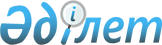 Об утверждении бюджета района Магжана Жумабаева Северо-Казахстанской области на 2020-2022 годыРешение маслихата района Магжана Жумабаева Северо-Казахстанской области от 24 декабря 2019 года № 34-1. Зарегистрировано Департаментом юстиции Северо-Казахстанской области 30 декабря 2019 года № 5773.
      Сноска. Вводится в действие с 01.01.2020 в соответствии с пунктом 17 настоящего решения.
      В соответствии со статьей 75 Бюджетного Кодекса Республики Казахстан от 4 декабря 2008 года, статьей 6 Закона Республики Казахстан от 23 января 2001 года "О местном государственном управлении и самоуправлении в Республике Казахстан" маслихат района Магжана Жумабаева Северо-Казахстанской области РЕШИЛ:
      1. Утвердить бюджет района Магжана Жумабаева Северо-Казахстанской области на 2020-2022 годы согласно приложениям 1, 2 и 3 к настоящему решению соответственно, в том числе на 2020 год в следующих объемах:
      1) доходы – 9 341 554,4 тысяч тенге:
      налоговые поступления – 853 070,0 тысяч тенге;
      неналоговые поступления – 7 395,0 тысяч тенге;
      поступления от продажи основного капитала – 4 500,0 тысяч тенге;
      поступления трансфертов – 8 476 589,4 тысяч тенге;
      2) затраты – 9 441 490,5 тысяч тенге;
      3) чистое бюджетное кредитование – 639 184,4 тысяч тенге;
      бюджетные кредиты – 647 726,4 тысяч тенге;
      погашение бюджетных кредитов – 8 542,0 тысяч тенге;
      4) сальдо по операциям с финансовыми активами – 0,0 тысяч тенге:
      приобретение финансовых активов – 0,0 тысяч тенге;
      поступления от продажи финансовых активов государства – 0,0 тысяч тенге;
      5) дефицит (профицит) бюджета – - 739 120,5 тысяч тенге;
      6) финансирование дефицита (использование профицита) бюджета – 739 120,5 тысяч тенге;
      поступление займов – 647 726,4 тысяч тенге;
      погашение займов – 8 542,0 тысяч тенге;
      используемые остатки бюджетных средств – 99 936,1 тысяч тенге.
      Сноска. Пункт 1 в редакции решения маслихата района Магжана Жумабаева Северо-Казахстанской области от 09.10.2020 № 42-1 (вводится в действие с 01.01.2020); в редакции решения маслихата района Магжана Жумабаева Северо-Казахстанской области от 23.11.2020 № 44-1 (вводится в действие с 01.01.2020).


      2. Установить, что доходы районного бюджета на 2020 год формируются в соответствии с Бюджетным Кодексом Республики Казахстан от 4 декабря 2008 года за счет следующих налоговых поступлений: 
      1) индивидуальный подоходный налог по нормативам распределения доходов, установленным областным маслихатом, за исключением индивидуального подоходного налога по доходам, подлежащими обложению самостоятельно физическими лицами, у которых на территории города районного значения, села, поселка расположено заявленное при постановке на регистрационный учет в органе государственных доходов:
      место нахождения – для индивидуального предпринимателя, частного нотариуса, частного судебного исполнителя, адвоката, профессионального медиатора; 
      место жительства – для остальных физических лиц;
      2) социальный налог по нормативам распределения доходов, установленным областным маслихатом;
      3) налог на имущество физических и юридических лиц, индивидуальных предпринимателей, за исключением налога на имущество физических лиц по объектам обложения данным налогом, находящимся на территории города районного значения, села, поселка, сельского округа;
      4) земельный налог, за исключением земельного налога на земли населенных пунктов с физических и юридических лиц на земельные участки, находящиеся на территории города районного значения, села, поселка;
      5) единый земельный налог; 
      6) налог на транспортные средства, за исключением налога на транспортные средства:
      с физических лиц, место жительства которых находится на территории города районного значения, села, поселка;
      с юридических лиц, место нахождения которых, указываемое в их учредительных документах, располагается на территории города районного значения, села, поселка;
      7) фиксированный налог;
      8) акцизы на бензин (за исключением авиационного) и дизельное топливо;
      9) плата за пользование земельными участками;
      10) лицензионный сбор за право занятия отдельными видами деятельности;
      11) плата за пользование лицензиями на занятие отдельными видами деятельности;
      12) сбор за государственную регистрацию транспортных средств, а также их перерегистрацию;
      13) государственная пошлина, кроме консульского сбора и государственных пошлин, зачисляемых в республиканский бюджет.
      3. Установить, что доходы районного бюджета на 2020 год формируются за счет следующих неналоговых поступлений:
      1) доход от коммунальной собственности:
      доходы от аренды имущества коммунальной собственности района, за исключением доходов от аренды имущества коммунальной собственности
      района, находящегося в управлении акимов города районного значения, села, поселка, сельского округа; 
      вознаграждения по кредитам, выданным из районного бюджета;
      другие доходы от коммунальной собственности района;
      другие неналоговые поступления в районный бюджет.
      4. Установить, что доходы районного бюджета формируются за счет следующих поступлений от продажи основного капитала:
      1) деньги от продажи государственного имущества, закрепленного за государственными учреждениями, финансируемыми из районного бюджета;
      2) поступления от продажи земельных участков, за исключением земельных участков сельскохозяйственного назначения;
      3) плата за продажу права аренды земельных участков.
      5. Поступлениями трансфертов в районный бюджет являются трансферты из областного бюджета и бюджетов городов районного значения, сел, поселков, сельских округов.
      6. Установить, что поступления в районный бюджет зачисляются поступления от погашения выданных из районного бюджета кредитов, продажи финансовых активов государства, находящихся в коммунальной собственности района, займов местного исполнительного органа района.
      7. Учесть, что в бюджете района на 2020 год предусмотрен объем субвенции, передаваемой из областного бюджета в бюджет района в сумме 4 293 526 тысяч тенге.
      8. Учесть, что в бюджете района на 2020 год предусмотрен объем субвенции, передаваемой из районного бюджета в бюджет сельских округов и города Булаево в сумме 305 015 тысяч тенге.
      9. Учесть в районном бюджете на 2020 год поступление целевых текущих трансфертов из республиканского бюджета, в том числе:
      1) на увеличение оплаты труда педагогов государственных организаций дошкольного образования;
      2) на доплату за квалификационную категорию педагогам государственных организаций дошкольного образования;
      3) на увеличение оплаты труда педагогов государственных организаций среднего образования;
      4) на доплату за квалификационную категорию педагогам государственных организаций среднего образования;
      5) на выплату государственной адресной социальной помощи;
      6) на обеспечение прав и улучшение качества жизни инвалидов в Республике Казахстан;
      7) на развитие рынка труда;
      8) на установление доплат к заработной плате работников, предоставляющих специальные социальные услуги в государственных организациях социальной защиты населения;
      9) на установление доплат к должностному окладу за особые условия труда в организациях культуры и архивных учреждениях управленческому
      и основному персоналу государственных организаций культуры и архивных учреждений;
      10) на приобретение жилья для переселенцев из трудоизбыточных регионов в рамках Государственной программы развития продуктивной занятости и массового предпринимательства на 2017-2021 годы "Еңбек", утвержденной постановлением Правительства Республики Казахстан от 13 ноября 2018 года № 746 "Об утверждении Государственной программы развития продуктивной занятости и массового предпринимательства на 2017 – 2021 годы "Еңбек"; 
      11) на капитальный ремонт автомобильной дороги районного значения КТ-14 "Советское-Узынколь-Возвышенка-Карагандинское-Надежка";
      12) на капитальный ремонт автомобильной дороги районного значения КТ-11 "Булаево-Октябрьское-Конюхово-Куломзино";
      13) на реконструкцию внутрипоселковой разводящей сети в селе Советское;
      14) на капитальный ремонт здания коммунального государственного учреждения "Александровская неполная средняя школа";
      15) на текущий ремонт дороги "Подъезд к селу Чистое";
      16) на средний ремонт внутрипоселковых дорог села Возвышенка;
      17) на средний ремонт дорог улиц города Булаево;
      18) на текущий ремонт внутрипоселковых дорог села Медвежка;
      19) на текущий ремонт внутрипоселковых дорог села Надежка;
      20) на возмещение платежей населения по оплате коммунальных услуг в режиме чрезвычайной ситуации Республики Казахстан;
      21) на доплату за квалификационную категорию педагогического мастерства.
      Сноска. Пункт 9 с изменениями, внесенными решениями маслихата района Магжана Жумабаева Северо-Казахстанской области от 30.04.2020 № 38-1 (вводится в действие с 01.01.2020); от 07.08.2020 № 40-2 (вводится в действие с 01.01.2020); 09.10.2020 № 42-1 (вводится в действие с 01.01.2020).


      10. Учесть в районном бюджете на 2020 год поступление трансфертов из областного бюджета, в том числе:
      1) на увеличение ежегодного оплачиваемого трудового отпуска продолжительностью 42 календарных дней педагогических работников до 56 дней организаций дошкольного образования;
      2) на доплату учителям организаций образования, реализующим учебные программы начального, основного и общего среднего образования за работу в условиях обновленного содержания образования;
      3) на увеличение размеров должностных окладов педагогов-психологов школ;
      4) на доплату за преподавание на английском языке предметов естественно-математического направления;
      5) на выплату доплаты учителям со степенью магистра;
      6) на выплату доплаты учителям, за наставничество молодым учителям;
      7) на увеличения размера доплаты за классное руководство работникам организаций начального, основного и общего среднего образования;
      8) на увеличения размера доплаты за проверку тетрадей и письменных работ работникам начального, основного и общего среднего образования;
      9) на увеличение ежегодного оплачиваемого трудового отпуска продолжительностью 42 календарных дней педагогических работников до 56 дней организаций среднего образования;
      10) на обеспечение системами видеонаблюдения объектов образования;
      11) на приобретение и доставку учебников;
      12) на капитальный и текущий ремонт объектов образования;
      13) на приобретение автотранспорта для школ района;
      14) на укрепление материально-технической базы школ области (мебель, спортивный инвентарь);
      15) на проведение праздничных мероприятий, посвященных 75-летию Победы в Великой Отечественной войне;
      16) на проведение ветеринарных мероприятий по энзоотическим болезням животных;
      17) на проведение противоэпизоотических мероприятий;
      18) на строительство двухэтажного восемнадцати квартирного жилого дома с внешней инфраструктурой и благоустройством территории в городе Булаево;
      19) на проведение экспертизы проектно-сметной документации, на строительство разводящих сетей водоснабжения и площадки водопроводных сооружений в селе Карагандинское;
      20) на реконструкцию разводящих сетей и площадки водопроводных сооружений в селе Возвышенка;
      21) на реконструкцию сетей электроснабжения города Булаево, сел Каракога, Чистовское, Ганькино и Полудино;
      22) на текущий ремонт водоразводящих сетей города Булаево, сел Чистовское и Образец;
      23) на текущий ремонт уличного освещения города Булаево;
      24) на текущий ремонт освещения подъездной дороги к селу Байтерек;
      25) на средний ремонт дорог улиц города Булаево; 
      26) на текущий ремонт внутрипоселковых дорог сел Медвежка и Надежка;
      27) на средний ремонт внутрипоселковых дорог села Возвышенка;
      28) на текущий ремонт подъездной дороги к селу Чистое; 
      29) на текущий ремонт водоразводящих сетей в селе Успенка;
      30) на приобретение дорожных знаков;
      31) на строительство разводящих сетей и площадки водопроводных сооружений села Надежка;
      32) на реконструкцию внутрипоселковой разводящей сети села Советское;
      33) на текущий ремонт водоразводящих сетей и площадки водопроводных сооружений села Узынколь;
      34) на текущий ремонт водоразводящих сетей и площадки водопроводных сооружений села Каракога;
      35) на текущий ремонт освещения села Надежка;
      36) на текущий ремонт освещения села Ногайбай;
      37) на текущий ремонт водоразводящих сетей и площадки водопроводных сооружений села Сарытомар;
      38) на текущий ремонт водоразводящих сетей и площадки водопроводных сооружений села Хлебороб;
      39) на капитальный ремонт коммунального государственного учреждения "Фурмановская средняя школа района Магжана Жумабаева Северо-Казахстанской области; 
      40) на фонд оплаты труда организациям образования;
      41) на увеличение заработной платы работников спортивных организаций;
      42) на реконструкцию разводящих сетей и площадки водопроводных сооружений в селе Возвышенка;
      43) на текущий ремонт дороги районного значения "Таманское-Пулеметовка;
      44) на приобретение контейнеров;
      45) на приобретение хозяйственных построек;
      46) на приобретение угля для организаций образования района;
      47) на оплату услуг образовательного портала BilimMediaGroup для дистанционного обучения;
      48) на приобретение оборудования и спортивного инвентаря для хоккейного корта;
      49) на строительство крытого ледового катка в городе Булаево;
      50) на строительство разводящих сетей и площадки водонапорных сооружений села Полтавка;
      51) на приобретение жилья отдельным категориям граждан;
      52) на текущий ремонт дороги районного значения "Подъезд к селу Успенка";
      53) на обустройство сквера в селе Надежка;
      54) на текущий ремонт дороги к селу Медвежка;
      55) на разработку упрощенного варианта генерального плана совмещенного с проектом детальной планировки села Советское;
      56) на текущий ремонт здания центра досуга в селе Лебяжье.
      57) на текущий ремонт второго и третьего этажей здания коммунального государственного учреждения "Каракогинская средняя школа" района Магжана Жумабаева Северо-Казахстанской области;
      58) на текущий ремонт здания коммунального государственного учреждения "Школа-гимназия имени Батыр Баяна" города Булаево района Магжана Жумабаева Северо-Казахстанской области.
      Сноска. Пункт 10 с изменениями, внесенными решениями маслихата района Магжана Жумабаева Северо-Казахстанской области от 19.03.2020 № 37-3 (вводится в действие с 01.01.2020); от 30.04.2020 № 38-1 (вводится в действие с 01.01.2020); от 07.08.2020 № 40-2 (вводится в действие с 01.01.2020); 09.10.2020 № 42-1 (вводится в действие с 01.01.2020); от 23.11.2020 № 44-1 (вводится в действие с 01.01.2020).


      11. Учесть в районном бюджете на 2020 год бюджетные кредиты из республиканского бюджета для реализации мер социальной поддержки специалистов.
      12. Утвердить резерв местного исполнительного органа на 2020 год в сумме 63 200 тысяч тенге.
      Сноска. Пункт 12 в редакции решения маслихата района Магжана Жумабаева Северо-Казахстанской области от 09.10.2020 № 42-1 (вводится в действие с 01.01.2020).


      13. Предусмотреть в расходах бюджета района расходы на оказание социальной поддержки специалистам государственных организаций здравоохранения, социального обеспечения, образования, культуры, спорта и ветеринарии, проживающим и работающим в сельских населенных пунктах на приобретение топлива.
      14. Предусмотреть специалистам в области социального обеспечения, образования, культуры, спорта и ветеринарии, являющихся гражданскими служащими и работающим в сельской местности, повышенные на двадцать пять процентов должностные оклады и тарифные ставки по сравнению с окладами и ставками гражданских служащих, занимающихся этими видами деятельности в городских условиях. 
      Сноска. Пункт 14 в редакции решения маслихата района Магжана Жумабаева Северо-Казахстанской области от 19.03.2020 № 37-3 (вводится в действие с 01.01.2020).


      15. Обеспечить в 2020 году выплату заработной платы работникам бюджетной сферы в полном объеме. 
      16. Установить, что в процессе исполнения бюджета района на 2020 год не подлежат секвестру местные бюджетные программы согласно приложению 4. 
      16-1. Предусмотреть в бюджете района расходы за счет свободных остатков бюджетных средств, сложившихся по состоянию на 1 января 2020 года и возврата неиспользованных (недоиспользованных) в 2019 году целевых трансфертов из республиканского бюджета согласно приложения 5. 
      Сноска. Решение дополнено пунктом 16-1 в соответствии с решением маслихата района Магжана Жумабаева Северо-Казахстанской области от 19.03.2020 № 37-3 (вводится в действие с 01.01.2020). 


      16-2. Учесть в бюджете района на 2020 год расходы за счет внутренних займов в рамках программы Дорожной карты занятости согласно приложению 6.
      Сноска. Решение дополнено пунктом 16-2 в соответствии с решением маслихата района Магжана Жумабаева Северо-Казахстанской области от 30.04.2020 № 38-1 (вводится в действие с 01.01.2020).


      17. Настоящее решение вводится в действие с 1 января 2020 года. Бюджет района Магжана Жумабаева на 2020 год 
      Сноска. Приложение 1 в редакции решения маслихата района Магжана Жумабаева Северо-Казахстанской области от 09.10.2020 № 42-1 (вводится в действие с 01.01.2020); в редакции решения маслихата района Магжана Жумабаева Северо-Казахстанской области от 23.11.2020 № 44-1 (вводится в действие с 01.01.2020) Бюджет района Магжана Жумабаева на 2021 год Бюджет района Магжана Жумабаева на 2022 год Перечень бюджетных программ, не подлежащих секвестру в процессе исполнения бюджета района Магжана Жумабаева на 2020 год Расходы районного бюджета на 2020 год за счет свободных остатков бюджетных средств, сложившихся по состоянию на 1 января 2020 года и возврата неиспользованных (недоиспользованных) в 2019 году целевых трансфертов из республиканского бюджета 
      Сноска. Решение дополнено приложением 11 в соответствии с решением маслихата района Магжана Жумабаева Северо-Казахстанской области от 19.03.2020 № 37-3 (вводится в действие с 01.01.2020). Расходы районного бюджета на 2020 год за счет внутренних займов в рамках программы Дорожной карты занятости 
      Сноска. Решение дополнено приложением 6 в соответствии с решением маслихата района Магжана Жумабаева Северо-Казахстанской области от 30.04.2020 № 38-1 (вводится в действие с 01.01.2020).
					© 2012. РГП на ПХВ «Институт законодательства и правовой информации Республики Казахстан» Министерства юстиции Республики Казахстан
				
      Председатель сессии маслихата 
района Магжана Жумабаева 

С. Темиров

      Секретарь маслихата 
района Магжана Жумабаева 

Т. Абильмажинов
Приложение 1 к решению маслихата района Магжана Жумабаева Северо-Казахстанской области от 24 декабря 2019 года № 34-1
Категория
Класс
Подкласс
Наименование
Сумма тысяч тенге
Доходы
9 341 554,4
1
Налоговые поступления
853 070,0
01
Подоходный налог
500,0
2
Индивидуальный подоходный налог
500,0
03
Социальный налог
349 291,0
1
Социальный налог
349 291,0
04
Налоги на собственность
300 730,0
1
Hалоги на имущество
296 930,0
3
Земельный налог
0,0
4
Hалог на транспортные средства
0,0
5
Единый земельный налог
3 800,0
05
Внутренние налоги на товары, работы и услуги
128 549,0
2
Акцизы
2 600,0
3
Поступления за использование природных и других ресурсов
117 249,0
4
Сборы за ведение предпринимательской и профессиональной деятельности
8 700,0
08
Обязательные платежи, взимаемые за совершение юридически значимых действий и (или) выдачу документов уполномоченными на то государственными органами или должностными лицами
74 000,0
1
Государственная пошлина
74 000,0
2
Неналоговые поступления
7 395,0
01
Доходы от государственной собственности
2 045,0
5
Доходы от аренды имущества, находящегося в государственной собственности
1 994,0
7
Вознаграждения по кредитам, выданным из государственного бюджета
11,0
9
Прочие доходы от государственной собственности
40,0
06
Прочие неналоговые поступления
5 350,0
1
Прочие неналоговые поступления
5 350,0
3
Поступления от продажи основного капитала
4 500,0
01
Продажа государственного имущества, закрепленного за государственными учреждениями
0,0
1
Продажа государственного имущества, закрепленного за государственными учреждениями
0,0
03
Продажа земли и нематериальных активов
4 500,0
1
Продажа земли
4 500,0
4
Поступления трансфертов
8 476 589,4
01
Трансферты из нижестоящих органов государственного управления
0,2
3
Трансферты из бюджетов городов районного значения, сел, поселков, сельских округов
0,2
02
Трансферты из вышестоящих органов государственного управления
8 476 589,2
2
Трансферты из областного бюджета
8 476 589,2
Функциональная группа
Функциональная группа
Функциональная группа
Функциональная группа
Сумма тысяч тенге
Администратор бюджетных программ
Администратор бюджетных программ
Администратор бюджетных программ
Сумма тысяч тенге
Программа
Программа
Сумма тысяч тенге
Затраты
9 441 490,5
01
Государственные услуги общего характера
893 315,3
112
Аппарат маслихата района (города областного значения)
18 340,1
001
Услуги по обеспечению деятельности маслихата района (города областного значения)
18 340,1
122
Аппарат акима района (города областного значения)
180 804,1
001
Услуги по обеспечению деятельности акима района (города областного значения) 
138 228,1
003
Капитальные расходы государственного органа
4 651,4
113
Целевые текущие трансферты нижестоящим бюджетам
37 924,6
458
Отдел жилищно-коммунального хозяйства, пассажирского транспорта и автомобильных дорог района (города областного значения)
653 075,1
001
Услуги по реализации государственной политики на местном уровне в области жилищно-коммунального хозяйства, пассажирского транспорта и автомобильных дорог
13 011,7
013
Капитальные расходы государственного органа
996,3
113
Целевые текущие трансферты нижестоящим бюджетам
639 067,1
459
Отдел экономики и финансов района (города областного значения)
41 096,0
001
Услуги по реализации государственной политики в области формирования и развития экономической политики, государственного планирования, исполнения бюджета и управления коммунальной собственностью района (города областного значения)
38 071,4
003
Проведение оценки имущества в целях налогообложения
1 346,5
010
Приватизация, управление коммунальным имуществом, постприватизационная деятельность и регулирование споров, связанных с этим
121,1
015
Капитальные расходы государственного органа
1 557,0
02
Оборона
16 145,4
122
Аппарат акима района (города областного значения)
16 145,4
005
Мероприятия в рамках исполнения всеобщей воинской обязанности
7 307,4
006
Предупреждение и ликвидация чрезвычайных ситуаций масштаба района (города областного значения)
7 838,0
007
Мероприятия по профилактике и тушению степных пожаров районного (городского) масштаба, а также пожаров в населенных пунктах, в которых не созданы органы государственной противопожарной службы
1 000,0
03
Общественный порядок, безопасность, правовая, судебная, уголовно-исполнительная деятельность
7 207,2
458
Отдел жилищно-коммунального хозяйства, пассажирского транспорта и автомобильных дорог района (города областного значения)
7 207,2
021
Обеспечение безопасности дорожного движения в населенных пунктах
7 207,2
04
Образование
4 593 644,6
464
Отдел образования района (города областного значения)
4 559 661,6
001
Услуги по реализации государственной политики на местном уровне в области образования
12 755,0
003
Общеобразовательное обучение
4 014 291,6
005
Приобретение и доставка учебников, учебно-методических комплексов для государственных учреждений образования района (города областного значения)
43 562,0
006
Дополнительное образование для детей 
63 302,0
009
Обеспечение деятельности организаций дошкольного воспитания и обучения
38 721,0
015
Ежемесячные выплаты денежных стредств опекунам (попечителям) на содержание ребенка-сироты (детей-сирот), и ребенка (детей), оставшегося без попечения родителей 
11 514,0
022
Выплата единовременных денежных средств казахстанским гражданам, усыновившим (удочерившим) ребенка (детей)-сироту и ребенка (детей), оставшегося без попечения родителей
0,0
023
Методическая работа
12 976,0
029
Обследование психического здоровья детей и подростков и оказание психолого-медико-педагогической консультативной помощи населению
17 186,0
040
Реализация государственного образовательного заказа в дошкольных организациях образования
273 154,0
067
Капитальные расходы подведомственных государственных учреждений и организаций 
72 200,0
465
Отдел физической культуры и спорта района (города областного значения)
33 982,0
017
Дополнительное образование для детей и юношества по спорту 
33 982,0
472
Отдел строительства, архитектуры и градостроительства района (города областного значения)
1,0
037
Строительство и реконструкция объектов дошкольного воспитания и обучения
1,0
06
Социальная помощь и социальное обеспечение
623 422,1
451
Отдел занятости и социальных программ района (города областного значения)
585 048,1
001
Услуги по реализации государственной политики на местном уровне в области обеспечения занятости и реализации социальных программ для населения
44 055,0
002
Программа занятости
211 030,5
004
Оказание социальной помощи на приобретение топлива специалистам здравоохранения, образования, социального обеспечения, культуры, спорта и ветеринарии в сельской местности в соответствии с законодательством Республики Казахстан.
4 906,0
005
Государственная адресная социальная помощь
108 589,1
006
Оказание жилищной помощи
12,0
007
Социальная помощь отдельным категориям нуждающихся граждан по решениям местных представительных органов
37 413,1
010
Материальное обеспечение детей-инвалидов, воспитывающихся и обучающихся на дому
910,6
011
Оплата услуг по зачислению , выплате и доставке пособий и других социальных выплат
1 116,0
014
Оказание социальной помощи нуждающимся гражданам на дому
117 167,1
023
Обеспечение деятельности центров занятости населения
42 471,0
050
Обеспечение прав и улучшение качества жизни инвалидов в Республике Казахстан
16 993,7
067
Капитальные расходы подведомственных государственных учреждений и организаций
384,0
464
Отдел образования района (города областного значения)
38 374,0
030
Содержание ребенка (детей), переданного патронатным воспитателям
19 076,0
031
Государственная поддержка по содержанию детей-сирот и детей, оставшихся без попечения родителей, в детских домах семейного типа и приемных семьях
7 958,0
032
Содержание детей школьного возраста из отдаленных населенных пунктов, переданных временной семье
11 340,0
07
Жилищно-коммунальное хозяйство
1 328 086,8
451
Отдел занятости и социальных программ района (города областного значения)
96 480,0
070
Возмещение платежей населения по оплате коммунальных услуг в режиме чрезвычайного положения в Республике Казахстан
96 480,0
458
Отдел жилищно-коммунального хозяйства, пассажирского транспорта и автомобильных дорог района (города областного значения) 
716 516,9
003
Организация сохранения государственного жилищного фонда
27 261,0
004
Обеспечение жильем отдельных категорий граждан
10 000,0
012
Функционирование системы водоснабжения и водоотведения
7 612,8
015
Освещение улиц в населенных пунктах
6 500,0
058
Развитие системы водоснабжения и водоотведения в сельских населенных пунктах
115 538,1
064
Развитие социальной и инженерной инфраструктуры в сельских населенных пунктах в рамках проекта "Ауыл-Ел бесігі"
549 605,0
472
Отдел строительства, архитектуры и градостроительства района (города областного значения)
515 089,9
003
Проектирование и (или) строительство, реконструкция жилья коммунального жилищного фонда
100 000,0
098
Приобретение жилья коммунального жилищного фонда
415 089,9
08
Культура, спорт, туризм и информационное пространство
380 206,1
465
Отдел физической культуры и спорта района (города областного значения)
24 445,0
001
Услуги по реализации государственной политики на местном уровне в сфере физической культуры и спорта
9 347,0
006
Проведение спортивных соревнований на районном (города областного значения) уровне
7 933,1
007
Подготовка и участие членов сборных команд района (города областного значения) по различным видам спорта на областных спортивных соревнованиях
6 914,9
032
Капитальные расходы подведомственных государственных учреждений и организаций
250,0
472
Отдел строительства, архитектуры и градостроительства района (города областного значения)
89 826,0
008
Развитие объектов спорта
89 826,0
478
Отдел внутренней политики, культуры и развития языков района (города областного значения)
265 935,1
001
Услуги по реализации государственной политики на местном уровне в области информации, укрепления государственности и формирования социального оптимизма граждан, развития языков и культуры
25 010,0
004
Реализация мероприятий в сфере молодежной политики
10 043,0
005
Услуги по проведению государственной информационной политики
13 974,0
007
Функционирование районных (городских) библиотек
121 547,0
008
Развитие государственного языка и других языков народа Казахстана
667,0
009
Поддержка культурно-досуговой работы
53 562,0
032
Капитальные расходы подведомственных государственных учреждений и организаций
6 000,0
113
Целевые текущие трансферты нижестоящим бюджетам
35 132,1
10
Сельское, водное, лесное, рыбное хозяйство, особоохраняемые природные территории, охрана окружающей среды и животного мира, земельные отношения
104 929,1
459
Отдел экономики и финансов района (города областного значения)
10 965,1
099
Реализация мер по оказанию социальной поддержки специалистов
10 965,1
463
Отдел земельных отношений района ( города областного значения)
19 550,0
001
Услуги по реализации государственной политики в области регулирования земельных отношений на территории района (города областного значения)
18 444,7
006
Землеустройство, проводимое при установлении границ районов, городов областного значения, районного значения, сельских округов, поселков, сел
1 105,3
474
Отдел сельского хозяйства и ветеринарии района (города областного значения)
74 414,0
001
Услуги по реализации государственной политики на местном уровне в сфере сельского хозяйства и ветеринарии
48 747,8
007
Организация отлова и уничтожения бродячих собак и кошек
198,5
013
Проведение противоэпизоотических мероприятий
8 082,0
047
Возмещение владельцам стоимости обезвреженных (обеззараженных) и переработанных без изъятия животных, продукции и сырья животного происхождения, представляющих опасность для здоровья животных и человека
17 385,7
11
Промышленность, архитектурная, градостроительная и строительная деятельность
38 259,2
472
Отдел строительства, архитектуры и градостроительства района (города областного значения)
38 259,2
001
Услуги по реализации государственной политики в области строительства, архитектуры и градостроительства на местном уровне
33 947,0
013
Разработка схем градостроительного развития территории района, генеральных планов городов районного (областного) значения, поселков и иных сельских населенных пунктов
4 312,2
12
Транспорт и коммуникации
1 005 357,1
458
Отдел жилищно-коммунального хозяйства, пассажирского транспорта и автомобильных дорог района (города областного значения)
1 005 357,1
022
Развитие транспортной инфраструктуры
2 000,0
023
Обеспечение функционирования автомобильных дорог
355 743,1
045
Капитальный и средний ремонт автомобильных дорог районного значения и улиц населенных пунктов
9 956,0
051
Реализация приоритетных проектов транспортной инфраструктуры
637 658,0
13
Прочие
110 120,0
469
Отдел предпринимательства района (города областного значения)
46 920,0
001
Услуги по реализации государственной политики на местном уровне в области развития предпринимательства
46 620,0
004
Капитальные расходы государственного органа
300,0
459
Отдел экономики и финансов района (города областного значения)
63 200,0
012
Резерв местного исполнительного органа района (города областного значения)
63 200,0
14
Обслуживание долга
34,2
459
Отдел экономики и финансов района (города областного значения)
34,2
021
Обслуживание долга местных исполнительных органов по выплате вознаграждений и иных платежей по займам из областного бюджета
34,2
15
Трансферты
340 763,4
459
Отдел экономики и финансов района (города областного значения)
340 763,4
006
Возврат неиспользованных (недоиспользованных) целевых трансфертов
45,4
054
Возврат сумм неиспользованных (недоиспользованных) целевых трансфертов, выделенных из республиканского бюджета за счет целевого трансферта из Национального фонда Республики Казахстан
35 703,0
038
Субвенции
305 015,0
Чистое бюджетное кредитование
639 184,4
Наименование
Сумма тысяч тенге
Функциональная группа
Функциональная группа
Функциональная группа
Функциональная группа
Сумма тысяч тенге
Администратор бюджетных программ
Администратор бюджетных программ
Администратор бюджетных программ
Сумма тысяч тенге
Программа
Программа
Сумма тысяч тенге
Бюджетные кредиты
647 726,4
7
Жилищно-коммунальное хозяйство
398 980,0
458
Отдел жилищно-коммунального хозяйства, пассажирского транспорта и автомобильных дорог района (города областного значения)
173 548,0
011
Обеспечение бесперебойного теплоснабжения малых городов
8 483,0
012
Функционирование системы водоснабжения и водоотведения
53 065,0
015
Освещение улиц в населенных пунктах
112 000,0
464
Отдел образования района (города областного значения)
225 432,0
026
Ремонт объектов городов и сельских населенных пунктов в рамках Государственной программы развития продуктивной занятости и массового предпринимательства на 2017 – 2021 годы "Еңбек"
225 432,0
9
Прочие услуги в области социальной помощи и социального обеспечения
208 981,4
458
Отдел жилищно-коммунального хозяйства, пассажирского транспорта и автомобильных дорог района (города областного значения)
208 981,4
088
Кредитование бюджетов города районного значения, села, поселка, сельского округа для финансирования мер в рамках Дорожной карты занятости
208 981,4
10
Сельское, водное, лесное, рыбное хозяйство, особоохраняемые природные территории, охрана окружающей среды и животного мира, земельные отношения
39 765,0
459
Отдел экономики и финансов района (города областного значения)
39 765,0
018
Бюджетные кредиты для реализации мер социальной поддержки специалистов 
39 765,0
Погашение бюджетных кредитов
8 542,0
Наименование
Сумма тысяч тенге
Категория
Категория
Категория
Категория
Сумма тысяч тенге
Класс
Класс
Класс
Сумма тысяч тенге
Подкласс
Подкласс
Сумма тысяч тенге
05
Погашение бюджетных кредитов
8 542,0
01
Погашение бюджетных кредитов
8 542,0
1
Погашение бюджетных кредитов, выданных из государственного бюджета
8 542,0
Сальдо по операциям с финансовыми активами
0,0
приобретение финансовых активов
0,0
Наименование
Сумма тысяч тенге
Функциональная группа
Функциональная группа
Функциональная группа
Функциональная группа
Сумма тысяч тенге
Администратор бюджетных программ
Администратор бюджетных программ
Администратор бюджетных программ
Сумма тысяч тенге
Программа
Программа
Сумма тысяч тенге
13
Прочие
0,0
473
Отдел ветеринарии района (города областного значения)
0,0
065
Формирование или увеличение уставного капитала юридических лиц
0,0
Поступление от продажи финансовых активов
0,0
Дефицит (Профицит) бюджета
-739 120,5
Финансирование дефицита (использование профицита ) бюджета 
739 120,5
Наименование
Сумма тысяч тенге
Категория
Категория
Категория
Категория
Сумма тысяч тенге
Класс
Класс
Класс
Сумма тысяч тенге
Подкласс
Подкласс
Сумма тысяч тенге
7
Поступления займов
647 726,4
01
Внутренние государственные займы
647 726,4
2
Договоры займа
647 726,4
Погашения займов
8 542,0
Наименование
Сумма тысяч тенге
Функциональная группа
Функциональная группа
Функциональная группа
Функциональная группа
Сумма тысяч тенге
Администратор бюджетных программ
Администратор бюджетных программ
Администратор бюджетных программ
Сумма тысяч тенге
Программа
Программа
Сумма тысяч тенге
16
Погашение займов
8 542,0
459
Отдел экономики и финансов района (города областного значения)
8 542,0
005
Погашение долга местного исполнительного органа перед вышестоящим бюджетом
8 542,0
08
Используемые остатки бюджетных средств
99 936,1
01
Остатки бюджетных средств
99 936,1
1
Свободные остатки бюджетных средств
99 936,1Приложение 2 к решению маслихата района МагжанаЖумабаева Северо-Казахстанской области от 24 декабря 2019 года № 34-1
Категория
Класс
Подкласс
Наименование
Сумма тысяч тенге
Доходы
4 800 508,0
1
Налоговые поступления
764 935,0
01
Подоходный налог
524,0
2
Индивидуальный подоходный налог 
524,0
03
Социальный налог
278 872,0
1
Социальный налог
278 872,0
04
Налоги на собственность
315 704,0
1
Hалоги на имущество
296 489,0
3
Земельный налог
0,0
4
Hалог на транспортные средства
0,0
5
Единый земельный налог
19 215,0
05
Внутренние налоги на товары, работы и услуги
165 635,0
2
Акцизы
3 255,0
3
Поступления за использование природных и других ресурсов
151 460,0
4
Сборы за ведение предпринимательской и профессиональной деятельности
10 920,0
08
Обязательные платежи, взимаемые за совершение юридически значимых действий и (или) выдачу документов уполномоченными на то государственными органами или должностными лицами
4 200,0
1
Государственная пошлина
4 200,0
2
Неналоговые поступления
5 458,0
01
Доходы от государственной собственности
2 781,0
5
Доходы от аренды имущества, находящегося в государственной собственности
2 730,0
7
Вознаграждения по кредитам, выданным из государственного бюджета
9,0
9
Прочие доходы от государственной собственности
42,0
06
Прочие неналоговые поступления
2 677,0
1
Прочие неналоговые поступления
2 677,0
3
Поступления от продажи основного капитала
5 932,0
01
Продажа государственного имущества, закрепленного за государственными учреждениями
682,0
1
Продажа государственного имущества, закрепленного за государственными учреждениями
682,0
03
Продажа земли и нематериальных активов
5 250,0
1
Продажа земли
5 250,0
4
Поступления трансфертов
4 024 183,0
02
Трансферты из вышестоящих органов государственного управления
4 024 183,0
2
Трансферты из областного бюджета
4 024 183,0
Наименование
Наименование
Наименование
Наименование
Сумма тысяч тенге
Функциональная группа
Функциональная группа
Функциональная группа
Функциональная группа
Сумма тысяч тенге
Администратор бюджетных программ
Администратор бюджетных программ
Администратор бюджетных программ
Сумма тысяч тенге
Программа
Программа
Сумма тысяч тенге
Затраты
4 800 508,0
01
Государственные услуги общего характера
212 837,0
112
Аппарат маслихата района (города областного значения)
17 984,0
001
Услуги по обеспечению деятельности маслихата района (города областного значения)
17 984,0
122
Аппарат акима района (города областного значения)
139 059,0
001
Услуги по обеспечению деятельности акима района (города областного значения) 
139 059,0
003
Капитальные расходы государственного органа
0,0
458
Отдел жилищно-коммунального хозяйства, пассажирского транспорта и автомобильных дорог района (города областного значения) 
15 858,0
001
Услуги по реализации государственной политики на местном уровне в области жилищно-коммунального хозяйства, пассажирского транспорта и автомобильных дорог
15 858,0
113
Целевые текущие трансферты нижестоящим бюджетам
0,0
459
Отдел экономики и финансов района (города областного значения)
39 936,0
001
Услуги по реализации государственной политики в области формирования и развития экономической политики, государственного планирования, исполнения бюджета и управления коммунальной собственностью района (города областного значения)
38 058,0
003
Проведение оценки имущества в целях налогообложения
1 628,0
010
Приватизация, управление коммунальным имуществом, постприватизационная деятельность и регулирование споров, связанных с этим
250,0
02
Оборона
22 373,0
122
Аппарат акима района (города областного значения)
22 373,0
005
Мероприятия в рамках исполнения всеобщей воинской обязанности
11 819,0
006
Предупреждение и ликвидация чрезвычайных ситуаций масштаба района (города областного значения)
9 505,0
007
Мероприятия по профилактике и тушению степных пожаров районного (городского) масштаба, а также пожаров в населенных пунктах, в которых не созданы органы государственной противопожарной службы
1 050,0
03
Общественный порядок, безопасность, правовая, судебная, уголовно-исполнительная деятельность
3 150,0
458
Отдел жилищно-коммунального хозяйства, пассажирского транспорта и автомобильных дорог района (города областного значения)
3 150,0
021
Обеспечение безопасности дорожного движения в населенных пунктах
3 150,0
04
Образование
3 201 785,0
464
Отдел образования района (города областного значения)
3 170 510,0
001
Услуги по реализации государственной политики на местном уровне в области образования
19 229,0
003
Общеобразовательное обучение
2 768 048,0
005
Приобретение и доставка учебников, учебно-методических комплексов для государственных учреждений образования района (города областного значения)
17 204,0
006
Дополнительное образование для детей 
55 558,0
009
Обеспечение деятельности организаций дошкольного воспитания и обучения
36 347,0
015
Ежемесячные выплаты денежных средств опекунам (попечителям) на содержание ребенка-сироты (детей-сирот), и ребенка (детей), оставшегося без попечения родителей
12 090,0
022
Выплата единовременных денежных средств казахстанским гражданам, усыновившим (удочерившим) ребенка (детей)-сироту и ребенка (детей), оставшегося без попечения родителей
368,0
023
Методическая работа
13 008,0
029
Обследование психического здоровья детей и подростков и оказание психолого-медико-педагогической консультативной помощи населению
14 234,0
040
Реализация государственного образовательного заказа в дошкольных организациях образования
234 425,0
067
Капитальные расходы подведомственных государственных учреждений и организаций 
0,0
465
Отдел физической культуры и спорта района (города областного значения)
31 275,0
017
Дополнительное образование для детей и юношества по спорту 
31 275,0
06
Социальная помощь и социальное обеспечение
304 332,0
451
Отдел занятости и социальных программ района (города областного значения)
264 760,0
001
Услуги по реализации государственной политики на местном уровне в области обеспечения занятости и реализации социальных программ для населения
42 732,0
002
Программа занятости
45 212,0
004
Оказание социальной поддержки на приобретение топлива специалистам здравоохранения, образования, социального обеспечения, культуры, спорта и ветеринарии в сельской местности в соответствии с законодательством Республики Казахстан
2 363,0
005
Государственная адресная социальная помощь
7 875,0
006
Оказание жилищной помощи
13,0
007
Социальная помощь отдельным категориям нуждающихся граждан по решениям местных представительных органов
26 250,0
010
Материальное обеспечение детей-инвалидов, воспитывающихся и обучающихся на дому
1 194,0
011
Оплата услуг по зачислению, выплате и доставке пособий и других социальных выплат
1 172,0
014
Оказание социальной помощи нуждающимся гражданам на дому
93 869,0
023
Обеспечение деятельности центров занятости населения
21 558,0
050
Обеспечение прав и улучшение качества жизни инвалидов в Республике Казахстан
22 524,0
464
Отдел образования района (города областного значения)
39 572,0
030
Содержание ребенка (детей), переданного патронатным воспитателям
21 012,0
031
Государственная поддержка по содержанию детей-сирот и детей, оставшихся без попечения родителей, в детских домах семейного типа и приемных семьях
6 654,0
032
Содержание детей школьного возраста из отдаленных населенных пунктов, переданных временной семье
11 907,0
07
Жилищно-коммунальное хозяйство
9 825,0
458
Отдел жилищно-коммунального хозяйства, пассажирского транспорта и автомобильных дорог района (города областного значения) 
7 200,0
003
Организация сохранения государственного жилищного фонда
3 000,0
004
Обеспечение жильем отдельных категорий граждан
0,0
012
Функционирование системы водоснабжения и водоотведения
4 200,0
015
Освещение улиц в населенных пунктах
0,0
028
Развитие коммунального хозяйства
0,0
058
Развитие системы водоснабжения и водоотведения в сельских населенных пунктах
0,0
472
Отдел строительства, архитектуры и градостроительства района (города областного значения)
2 625,0
003
Проектирование и (или) строительство, реконструкция жилья коммунального жилищного фонда
2 625,0
098
Приобретение жилья коммунального жилищного фонда
0,0
08
Культура, спорт, туризм и информационное пространство
222 796,0
455
Отдел культуры и развития языков района (города областного значения)
168 988,0
001
Услуги по реализации государственной политики на местном уровне в области развития языков и культуры
12 785,0
003
Поддержка культурно-досуговой работы
47 952,0
006
Функционирование районных (городских) библиотек
106 924,0
007
Развитие государственного языка и других языков народа Казахстана
1 327,0
032
Капитальные расходы подведомственных государственных учреждений и организаций
0,0
113
Целевые текущие трансферты нижестоящим бюджетам
0,0
456
Отдел внутренней политики района (города областного значения)
37 396,0
001
Услуги по реализации государственной политики на местном уровне в области информации, укрепления государственности и формирования социального оптимизма граждан
13 129,0
002
Услуги по проведению государственной информационной политики 
14 673,0
003
Реализация мероприятий в сфере молодежной политики
9 594,0
465
Отдел физической культуры и спорта района (города областного значения) 
16 413,0
001
Услуги по реализации государственной политики на местном уровне в сфере физической культуры и спорта
9 783,0
006
Проведение спортивных соревнований на районном (города областного значения) уровне
1 513,0
007
Подготовка и участие членов сборных команд района (города областного значения) по различным видам спорта на областных спортивных соревнованиях
5 117,0
472
Отдел строительства, архитектуры и градостроительства района (города областного значения)
0,0
008
Развитие объектов спорта
0,0
10
Сельское, водное, лесное, рыбное хозяйство, особо охраняемые природные территории, охрана окружающей среды и животного мира, земельные отношения
82 133,0
459
Отдел экономики и финансов района (города областного значения)
11 340,0
099
Реализация мер по оказанию социальной поддержки специалистов
11 340,0
462
Отдел сельского хозяйства района (города областного значения)
28 747,0
001
Услуги по реализации государственной политики на местном уровне в сфере сельского хозяйства
28 747,0
473
Отдел ветеринарии района (города областного значения)
22 600,0
001
Услуги по реализации государственной политики на местном уровне в сфере ветеринарии
22 390,0
007
Организация отлова и уничтожения бродячих собак и кошек
210,0
009
Проведение ветеринарных мероприятий по энзоотическим болезням животных
0,0
011
Проведение противоэпизоотических мероприятий
0,0
463
Отдел земельных отношений района ( города областного значения)
19 446,0
001
Услуги по реализации государственной политики в области регулирования земельных отношений на территории района (города областного значения)
19 446,0
11
Промышленность, архитектурная, градостроительная и строительная деятельность
12 503,0
472
Отдел строительства, архитектуры и градостроительства района (города областного значения)
12 503,0
001
Услуги по реализации государственной политики в области строительства, архитектуры и градостроительства на местном уровне
12 503,0
12
Транспорт и коммуникации
376 379,0
458
Отдел жилищно-коммунального хозяйства, пассажирского транспорта и автомобильных дорог района (города областного значения) 
376 379,0
023
Обеспечение функционирования автомобильных дорог
376 379,0
13
Прочие
32 120,0
469
Отдел предпринимательства района (города областного значения)
16 370,0
001
Услуги по реализации государственной политики на местном уровне в области развития предпринимательства
16 370,0
459
Отдел экономики и финансов района (города областного значения)
15 750,0
012
Резерв местного исполнительного органа района (города областного значения)
15 750,0
14
Обслуживание долга
9,0
459
Отдел экономики и финансов района (города областного значения)
9,0
021
Обслуживание долга местных исполнительных органов по выплате вознаграждений и иных платежей по займам из областного бюджета 
9,0
15
Трансферты
320 265,0
459
Отдел экономики и финансов района (города областного значения)
320 265,0
038
Субвенции
320 265,0
Чистое бюджетное кредитование
-8 542,0
Бюджетные кредиты
0,0
Наименование
Сумма тысяч тенге
Функциональная группа
Функциональная группа
Функциональная группа
Функциональная группа
Сумма тысяч тенге
Администратор бюджетных программ
Администратор бюджетных программ
Администратор бюджетных программ
Сумма тысяч тенге
Программа
Программа
Сумма тысяч тенге
10
Сельское, водное, лесное, рыбное хозяйство, особо охраняемые природные территории, охрана окружающей среды и животного мира, земельные отношения
0,0
459
Отдел экономики и финансов района (города областного значения)
0,0
018
Бюджетные кредиты для реализации мер социальной поддержки специалистов 
0,0
Погашение бюджетных кредитов
8 542,0
Наименование
Наименование
Наименование
Наименование
Сумма тысяч тенге
Категория
Категория
Категория
Категория
Сумма тысяч тенге
Класс
Класс
Класс
Сумма тысяч тенге
Подкласс
Подкласс
Сумма тысяч тенге
5
Погашение бюджетных кредитов
8 542,0
01
Погашение бюджетных кредитов
8 542,0
1
Погашение бюджетных кредитов, выданных из государственного бюджета
8 542,0
Сальдо по операциям с финансовыми активами
0,0
Приобретение финансовых активов
0,0
Наименование
Наименование
Наименование
Наименование
Сумма тысяч тенге
Функциональная группа
Функциональная группа
Функциональная группа
Функциональная группа
Сумма тысяч тенге
Администратор бюджетных программ
Администратор бюджетных программ
Администратор бюджетных программ
Сумма тысяч тенге
Программа
Программа
Сумма тысяч тенге
13
Прочие
0,0
473
Отдел ветеринарии района (города областного значения)
0,0
065
Формирование или увеличение уставного капитала юридических лиц
0,0
Поступление от продажи финансовых активов государства
0,0
Дефицит (Профицит) бюджета
8 542,0
Финансирование дефицита (использование профицита ) бюджета 
-8 542,0
Поступление займов 
0,0
Наименование
Наименование
Наименование
Наименование
Сумма тысяч тенге
Категория
Категория
Категория
Категория
Сумма тысяч тенге
Класс
Класс
Класс
Сумма тысяч тенге
Подкласс 
Подкласс 
Сумма тысяч тенге
7
Поступления займов
0,0
01
Внутренние государственные займы
0,0
2
Договоры займа
0,0
Погашение займов
8 542,0
Наименование
Наименование
Наименование
Наименование
Сумма тысяч тенге
Функциональная группа
Функциональная группа
Функциональная группа
Функциональная группа
Сумма тысяч тенге
Администратор бюджетных программ
Администратор бюджетных программ
Администратор бюджетных программ
Сумма тысяч тенге
Программа
Программа
Сумма тысяч тенге
16
Погашение займов
8 542,0
459
Отдел экономики и финансов района (города областного значения)
8 542,0
005
Погашение долга местного исполнительного органа перед вышестоящим бюджетом
8 542,0
08
Используемые остатки бюджетных средств
0,0
01
Остатки бюджетных средств
0,0
1
Свободные остатки бюджетных средств
0,0Приложение 3 к решению маслихата района Магжана Жумабаева Северо-Казахстанской области от 24 декабря 2019 года № 34-1
Категория
Класс
Подкласс
Наименование
Сумма тысяч тенге
Доходы
4 862 516,0
1
Налоговые поступления
780 911,0
01
Подоходный налог
550,0
2
Индивидуальный подоходный налог 
550,0
03
Социальный налог
285 402,0
1
Социальный налог
285 402,0
04
Налоги на собственность
316 666,0
1
Hалоги на имущество
296 489,0
3
Земельный налог
0,0
4
Hалог на транспортные средства
0,0
5
Единый земельный налог
20 177,0
05
Внутренние налоги на товары, работы и услуги
173 883,0
2
Акцизы
3 417,0
3
Поступления за использование природных и других ресурсов
159 000,0
4
Сборы за ведение предпринимательской и профессиональной деятельности
11 466,0
08
Обязательные платежи, взимаемые за совершение юридически значимых действий и (или) выдачу документов уполномоченными на то государственными органами или должностными лицами
4 410,0
1
Государственная пошлина
4 410,0
2
Неналоговые поступления
5 592,0
01
Доходы от государственной собственности
2 781,0
5
Доходы от аренды имущества, находящегося в государственной собственности
2 730,0
7
Вознаграждения по кредитам, выданным из государственного бюджета
9,0
9
Прочие доходы от государственной собственности
42,0
06
Прочие неналоговые поступления
2 811,0
1
Прочие неналоговые поступления
2 811,0
3
Поступления от продажи основного капитала
6 225,0
01
Продажа государственного имущества, закрепленного за государственными учреждениями
715,0
1
Продажа государственного имущества, закрепленного за государственными учреждениями
715,0
03
Продажа земли и нематериальных активов
5 510,0
1
Продажа земли
5 510,0
4
Поступления трансфертов
4 069 788,0
02
Трансферты из вышестоящих органов государственного управления
4 069 788,0
2
Трансферты из областного бюджета
4 069 788,0
Наименование
Наименование
Наименование
Наименование
Сумма тысяч тенге
Функциональная группа
Функциональная группа
Функциональная группа
Функциональная группа
Сумма тысяч тенге
Администратор бюджетной программы
Администратор бюджетной программы
Администратор бюджетной программы
Сумма тысяч тенге
Программа
Программа
Сумма тысяч тенге
Затраты
4 862 516,0
01
Государственные услуги общего характера
223 479,0
112
Аппарат маслихата района (города областного значения)
18 884,0
001
Услуги по обеспечению деятельности маслихата района (города областного значения)
18 884,0
122
Аппарат акима района (города областного значения)
146 012,0
001
Услуги по обеспечению деятельности акима района (города областного значения) 
146 012,0
003
Капитальные расходы государственного органа
0,0
458
Отдел жилищно-коммунального хозяйства, пассажирского транспорта и автомобильных дорог района (города областного значения) 
16 651,0
001
Услуги по реализации государственной политики на местном уровне в области жилищно-коммунального хозяйства, пассажирского транспорта и автомобильных дорог
16 651,0
113
Целевые текущие трансферты нижестоящим бюджетам
0,0
459
Отдел экономики и финансов района (города областного значения)
41 932,0
001
Услуги по реализации государственной политики в области формирования и развития экономической политики, государственного планирования, исполнения бюджета и управления коммунальной собственностью района (города областного значения)
39 961,0
003
Проведение оценки имущества в целях налогообложения
1 709,0
010
Приватизация, управление коммунальным имуществом, постприватизационная деятельность и регулирование споров, связанных с этим
262,0
02
Оборона
23 492,0
122
Аппарат акима района (города областного значения)
23 492,0
005
Мероприятия в рамках исполнения всеобщей воинской обязанности
12 410,0
006
Предупреждение и ликвидация чрезвычайных ситуаций масштаба района (города областного значения)
9 980,0
007
Мероприятия по профилактике и тушению степных пожаров районного (городского) масштаба, а также пожаров в населенных пунктах, в которых не созданы органы государственной противопожарной службы
1 103,0
03
Общественный порядок, безопасность, правовая, судебная, уголовно-исполнительная деятельность
3 308,0
458
Отдел жилищно-коммунального хозяйства, пассажирского транспорта и автомобильных дорог района (города областного значения)
3 308,0
021
Обеспечение безопасности дорожного движения в населенных пунктах
3 308,0
04
Образование
3 361 874,0
464
Отдел образования района (города областного значения)
3 329 035,0
001
Услуги по реализации государственной политики на местном уровне в области образования
20 190,0
003
Общеобразовательное обучение
2 906 450,0
005
Приобретение и доставка учебников, учебно-методических комплексов для государственных учреждений образования района (города областного значения)
18 064,0
006
Дополнительное образование для детей 
58 335,0
009
Обеспечение деятельности организаций дошкольного воспитания и обучения
38 164,0
015
Ежемесячные выплаты денежных средств опекунам (попечителям) на содержание ребенка-сироты (детей-сирот), и ребенка (детей), оставшегося без попечения родителей
12 694,0
022
Выплата единовременных денежных средств казахстанским гражданам, усыновившим (удочерившим) ребенка (детей)-сироту и ребенка (детей), оставшегося без попечения родителей
386,0
023
Методическая работа
13 659,0
029
Обследование психического здоровья детей и подростков и оказание психолого-медико-педагогической консультативной помощи населению
14 945,0
040
Реализация государственного образовательного заказа в дошкольных организациях образования
246 146,0
067
Капитальные расходы подведомственных государственных учреждений и организаций 
0,0
465
Отдел физической культуры и спорта района (города областного значения) 
32 839,0
017
Дополнительное образование для детей и юношества по спорту 
32 839,0
06
Социальная помощь и социальное обеспечение
319 549,0
451
Отдел занятости и социальных программ района (города областного значения)
277 998,0
001
Услуги по реализации государственной политики на местном уровне в области обеспечения занятости и реализации социальных программ для населения
44 868,0
002
Программа занятости
47 473,0
004
Оказание социальной поддержки на приобретение топлива специалистам здравоохранения, образования, социального обеспечения, культуры, спорта и ветеринарии в сельской местности в соответствии с законодательством Республики Казахстан
2 481,0
005
Государственная адресная социальная помощь
8 269,0
006
Оказание жилищной помощи
13,0
007
Социальная помощь отдельным категориям нуждающихся граждан по решениям местных представительных органов
27 563,0
010
Материальное обеспечение детей-инвалидов, воспитывающихся и обучающихся на дому
1 254,0
011
Оплата услуг по зачислению, выплате и доставке пособий и других социальных выплат
1 230,0
014
Оказание социальной помощи нуждающимся гражданам на дому
98 562,0
023
Обеспечение деятельности центров занятости населения
22 635,0
050
Обеспечение прав и улучшение качества жизни инвалидов в Республике Казахстан
23 650,0
464
Отдел образования района (города областного значения)
41 551,0
030
Содержание ребенка (детей), переданного патронатным воспитателям
22 062,0
031
Государственная поддержка по содержанию детей-сирот и детей, оставшихся без попечения родителей, в детских домах семейного типа и приемных семьях
6 987,0
032
Содержание детей школьного возраста из отдаленных населенных пунктов, переданных временной семье
12 502,0
07
Жилищно-коммунальное хозяйство
10 316,0
458
Отдел жилищно-коммунального хозяйства, пассажирского транспорта и автомобильных дорог района (города областного значения) 
7 560,0
003
Организация сохранения государственного жилищного фонда
3 150,0
004
Обеспечение жильем отдельных категорий граждан
0,0
012
Функционирование системы водоснабжения и водоотведения
4 410,0
015
Освещение улиц в населенных пунктах
0,0
028
Развитие коммунального хозяйства
0,0
058
Развитие системы водоснабжения и водоотведения в сельских населенных пунктах
0,0
472
Отдел строительства, архитектуры и градостроительства района (города областного значения)
2 7560,0
003
Проектирование и (или) строительство, реконструкция жилья коммунального жилищного фонда
2 756,0
098
Приобретение жилья коммунального жилищного фонда
0,0
08
Культура, спорт, туризм и информационное пространство
233 936,0
455
Отдел культуры и развития языков района (города областного значения)
177 437,0
001
Услуги по реализации государственной политики на местном уровне в области развития языков и культуры
13 424,0
003
Поддержка культурно-досуговой работы
50 350,0
006
Функционирование районных (городских) библиотек
112 270,0
007
Развитие государственного языка и других языков народа Казахстана
1 394,0
032
Капитальные расходы подведомственных государственных учреждений и организаций
0,0
113
Целевые текущие трансферты нижестоящим бюджетам
0,0
456
Отдел внутренней политики района (города областного значения)
39 266,0
001
Услуги по реализации государственной политики на местном уровне в области информации, укрепления государственности и формирования социального оптимизма граждан
13 786,0
002
Услуги по проведению государственной информационной политики 
15 406,0
003
Реализация мероприятий в сфере молодежной политики
10 074,0
465
Отдел физической культуры и спорта района (города областного значения) 
17 233,0
001
Услуги по реализации государственной политики на местном уровне в сфере физической культуры и спорта
10 272,0
006
Проведение спортивных соревнований на районном (города областного значения) уровне
1 589,0
007
Подготовка и участие членов сборных команд района (города областного значения) по различным видам спорта на областных спортивных соревнованиях
5 372,0
472
Отдел строительства, архитектуры и градостроительства района (города областного значения)
0,0
008
Развитие объектов спорта
0,0
10
Сельское, водное, лесное, рыбное хозяйство, особо охраняемые природные территории, охрана окружающей среды и животного мира, земельные отношения
86 240,0
459
Отдел экономики и финансов района (города областного значения)
11 907,0
099
Реализация мер по оказанию социальной поддержки специалистов
11 907,0
462
Отдел сельского хозяйства района (города областного значения)
30 184,0
001
Услуги по реализации государственной политики на местном уровне в сфере сельского хозяйства
30 184,0
473
Отдел ветеринарии района (города областного значения)
23 730,0
001
Услуги по реализации государственной политики на местном уровне в сфере ветеринарии
23 510,0
007
Организация отлова и уничтожения бродячих собак и кошек
221,0
009
Проведение ветеринарных мероприятий по энзоотическим болезням животных
0,0
011
Проведение противоэпизоотических мероприятий
0,0
463
Отдел земельных отношений района ( города областного значения)
20 418,0
001
Услуги по реализации государственной политики в области регулирования земельных отношений на территории района (города областного значения)
20 418,0
11
Промышленность, архитектурная, градостроительная и строительная деятельность
13 128,0
472
Отдел строительства, архитектуры и градостроительства района (города областного значения)
13 128,0
001
Услуги по реализации государственной политики в области строительства, архитектуры и градостроительства на местном уровне
13 128,0
12
Транспорт и коммуникации
217 181,0
458
Отдел жилищно-коммунального хозяйства, пассажирского транспорта и автомобильных дорог района (города областного значения) 
217 181,0
023
Обеспечение функционирования автомобильных дорог
217 181,0
13
Прочие
33 726,0
469
Отдел предпринимательства района (города областного значения)
17 189,0
001
Услуги по реализации государственной политики на местном уровне в области развития предпринимательства
17 189,0
459
Отдел экономики и финансов района (города областного значения)
16 538,0
012
Резерв местного исполнительного органа района (города областного значения)
16 538,0
14
Обслуживание долга
9,0
459
Отдел экономики и финансов района (города областного значения)
9,0
021
Обслуживание долга местных исполнительных органов по выплате вознаграждений и иных платежей по займам из областного бюджета 
9,0
15
Трансферты
336 279,0
459
Отдел экономики и финансов района (города областного значения)
336 279,0
038
Субвенции
336 279,0
Чистое бюджетное кредитование
-8 542,0
Бюджетные кредиты
0,0
Наименование
Сумма тысяч тенге
Функциональная группа
Функциональная группа
Функциональная группа
Функциональная группа
Сумма тысяч тенге
Администратор бюджетной программы
Администратор бюджетной программы
Администратор бюджетной программы
Сумма тысяч тенге
Программа
Программа
Сумма тысяч тенге
10
Сельское, водное, лесное, рыбное хозяйство, особо охраняемые природные территории, охрана окружающей среды и животного мира, земельные отношения
0,0
459
Отдел экономики и финансов района (города областного значения)
0,0
018
Бюджетные кредиты для реализации мер социальной поддержки специалистов 
0,0
Погашение бюджетных кредитов
8 542,0
Наименование
Наименование
Наименование
Наименование
Сумма тысяч тенге
Категория
Категория
Категория
Категория
Сумма тысяч тенге
Класс
Класс
Класс
Сумма тысяч тенге
Подкласс
Подкласс
Сумма тысяч тенге
5
Погашение бюджетных кредитов
8 542,0
01
Погашение бюджетных кредитов
8 542,0
1
Погашение бюджетных кредитов, выданных из государственного бюджета
8 542,0
Сальдо по операциям с финансовыми активами
0,0
Приобретение финансовых активов
0,0
Наименование
Наименование
Наименование
Наименование
Сумма тысяч тенге
Функциональная группа
Функциональная группа
Функциональная группа
Функциональная группа
Сумма тысяч тенге
Администратор бюджетной программы
Администратор бюджетной программы
Администратор бюджетной программы
Сумма тысяч тенге
Программа
Программа
Сумма тысяч тенге
13
Прочие
0,0
473
Отдел ветеринарии района (города областного значения)
0,0
065
Формирование или увеличение уставного капитала юридических лиц
0,0
Поступление от продажи финансовых активов государства
0,0
Дефицит (Профицит) бюджета
8 542,0
Финансирование дефицита (использование профицита ) бюджета 
-8 542,0
Поступление займов 
0,0
Наименование
Наименование
Наименование
Наименование
Сумма тысяч тенге
Категория
Категория
Категория
Категория
Сумма тысяч тенге
Класс
Класс
Класс
Сумма тысяч тенге
Подкласс 
Подкласс 
Сумма тысяч тенге
7
Поступления займов
0,0
01
Внутренние государственные займы
0,0
2
Договоры займа
0,0
Погашение займов
8 542,0
Наименование
Наименование
Наименование
Наименование
Сумма тысяч тенге
Функциональная группа
Функциональная группа
Функциональная группа
Функциональная группа
Сумма тысяч тенге
Администратор бюджетной программы
Администратор бюджетной программы
Администратор бюджетной программы
Сумма тысяч тенге
Программа
Программа
Сумма тысяч тенге
16
Погашение займов
8 542,0
459
Отдел экономики и финансов района (города областного значения)
8 542,0
005
Погашение долга местного исполнительного органа перед вышестоящим бюджетом
8 542,0
08
Используемые остатки бюджетных средств
0,0
01
Остатки бюджетных средств
0,0
1
Свободные остатки бюджетных средств
0,0Приложение 4 к решению маслихата района Магжана Жумабаева Северо-Казахстанской области от 24 декабря 2019 года № 34-1
Наименование
Наименование
Наименование
Наименование
Функциональная группа
Функциональная группа
Функциональная группа
Функциональная группа
Администратор бюджетных программ
Администратор бюджетных программ
Администратор бюджетных программ
Программа 
Программа 
2) Затраты
04
Образование
464
Отдел образования района (города областного значения)
003
Общеобразовательное обучениеПриложение 5 к решению маслихата района Магжана Жумабаева Северо-Казахстанской области от 24 декабря 2019 года № 34-1
Категория
Класс
Подкласс
Наименование
Сумма тысяч тенге
Доходы
99 936,3
08
Используемые остатки бюджетных средств
99 936,3
01
Остатки бюджетных средств
99 936,3
1
Свободные остатки бюджетных средств
99 936,3
Функциональная группа
Функциональная группа
Функциональная группа
Функциональная группа
Сумма тысяч тенге
Администратор бюджетных программ
Администратор бюджетных программ
Администратор бюджетных программ
Сумма тысяч тенге
Программа
Программа
Сумма тысяч тенге
Затраты
99 936,3
01
Государственные услуги общего характера
18 411,8
458
Отдел жилищно-коммунального хозяйства, пассажирского транспорта и автомобильных дорог района (города областного значения)
18 411,8
113
Целевые текущие трансферты из местных бюджетов
18 411,8
03
Общественный порядок, безопасность, правовая, судебная, уголовно-исполнительная деятельность
1 500,0
458
Отдел жилищно-коммунального хозяйства, пассажирского транспорта и автомобильных дорог района (города областного значения)
1 500,0
021
Обеспечение безопасности дорожного движения в населенных пунктах
1 500,0
07
Жилищно-коммунальное хозяйство
11 200,0
458
Отдел жилищно-коммунального хозяйства, пассажирского транспорта и автомобильных дорог района (города областного значения)
11 200,0
058
Развитие системы водоснабжения и водоотведения в сельских населенных пунктах
11 200,0
08
Культура, спорт, туризм и информационное пространство
676,1
455
Отдел культуры и развития языков района (города областного значения)
676,1
113
Целевые текущие трансферты нижестоящим бюджетам
676,1
10
Сельское, водное, лесное, рыбное хозяйство, особо охраняемые природные территории, охрана окружающей среды и животного мира, земельные отношения
17 400,0
473
Отдел ветеринарии района (города областного значения)
17 400,0
047
Возмещение владельцам стоимости обезвреженных (обеззараженных) и переработанных без изъятия животных, продукции и сырья животного происхождения, представляющих опасность для здоровья животных и человека
17 400,0
12
Транспорт и коммуникации
15 000,0
458
Отдел жилищно-коммунального хозяйства, пассажирского транспорта и автомобильных дорог района (города областного значения)
15 000,0
023
Обеспечение функционирования автомобильных дорог
15 000,0
15
Трансферты
35 748,4
459
Отдел экономики и финансов района (города областного значения)
35 748,4
006
Возврат неиспользованных (недоиспользованных) целевых трансфертов
45,4
054
Возврат сумм неиспользованных (недоиспользованных) целевых трансфертов, выделенных из республиканского бюджета за счет целевого трансферта из Национального фонда Республики Казахстан
35 703,0Приложение 6 к решению маслихата района Магжана Жумабаева Северо-Казахстанской области от 24 декабря 2019 года № 34-1
Категория
Класс
Подкласс
Наименование
Сумма тысяч тенге
Доходы
692 469,4
07
Поступления займов
692 469,4
01
Внутренние государственные займы
692 469,4
2
Договоры займа
692 469,4
Функциональная группа
Функциональная группа
Функциональная группа
Функциональная группа
Сумма тысяч тенге
Администратор бюджетных программ
Администратор бюджетных программ
Администратор бюджетных программ
Сумма тысяч тенге
Программа
Программа
Сумма тысяч тенге
Затраты
692 469,4
7
Жилищно-коммунальное хозяйство
428 752,0
458
Отдел жилищно-коммунального хозяйства, пассажирского транспорта и автомобильных дорог района (города областного значения) 
182 000,0
011
Обеспечение бесперебойного теплоснабжения малых городов
9 500,0
012
Функционирование системы водоснабжения и водоотведения
60 500,0
015
Освещение улиц в населенных пунктах
112 000,0
464
Отдел образования района (города областного значения)
246 752,0
026
Ремонт объектов городов и сельских населенных пунктов в рамках Государственной программы развития продуктивной занятости и массового предпринимательства на 2017 – 2021 годы "Еңбек"
246 752,0
9
Прочие услуги в области социальной помощи и социального обеспечения
223 952,4
458
Отдел жилищно-коммунального хозяйства, пассажирского транспорта и автомобильных дорог района (города областного значения) 
223 952,4
088
Кредитование бюджетов города районного значения, села, поселка, сельского округа для финансирования мер в рамках Дорожной карты занятости
223 952,4
10
Сельское, водное, лесное, рыбное хозяйство, особоохраняемые природные территории, охрана окружающей среды и животного мира, земельные отношения
39 765,0
459
Отдел экономики и финансов района (города областного значения)
39 765,0
018
Бюджетные кредиты для реализации мер социальной поддержки специалистов 
39 765,0